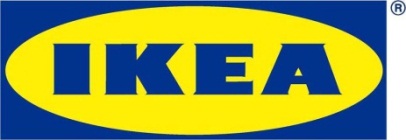 Niech żyją zimowe wieczory przy świątecznym stole!Zadbaj o magiczną oprawę jadalniRozkoszowanie się posiłkami w gronie bliskich to czynności, które jednoczą nas wokół stołu – symbolicznego powiernika rozmów z rodziną i przyjaciółmi. Ta przestrzeń skupia uwagę swoim smakiem, zapachem, kolorem i designem. Dzięki temu zyskuje miano najlepszego tła sprzyjającego podtrzymywaniu więzi. To ważne szczególnie 
w Święta, kiedy mamy czas na bycie razem. Warto więc zadbać o oprawę stołu, dzięki której poczujemy magię świątecznych dni. Stół to centralny punkt, wokół którego gromadzimy się w Święta. Dzięki nieograniczonym możliwościom, jakie daje nam urządzanie wnętrz, co roku może zaskoczyć nas innym obliczem.   O świątecznych stylach dekoracji opowiada Katarzyna Jaros-Puzio, Dekorator i projektant wnętrz z IKEA Retail w Polsce. Złam zasady, wprowadzając do wnętrza elegancki eklektyzmNajnowsze trendy w stylizacji wnętrz, zupełnie jak w modzie, pozwalają mieszać różne, faktury, kształty, wzory i kolory. Święta to doskonała okazja do tego, by poeksperymentować we wnętrzu oraz wprowadzić do niego nieco eklektycznej elegancji. Wbrew pozorom motywy florystyczne 
i krata tworzą interesujący duet, który może znaleźć miejsce na naszym stole – podkreśla ekspert. W tej roli sprawdzą się takie dodatki jak serwetki SMAKSINNE – nowość z asortymentu IKEA lub te z zimowej kolekcji sezonowej VINTER 2018. Idealnym tłem może się stać ciemny obrus z tej samej serii. Dla kontrastu wykorzystajmy jasne naczynia – z delikatnego i grubego szkła, które pięknie uzupełnią całą aranżację. Nie obawiajmy się ciemniejszych  barw w dekoracji stołu na uroczystą kolację – zarówno jeśli chodzi o obrus, jak i zastawę stołową w całości lub jedynie w kilku dodatkach – dodaje Katarzyna Jaros-Puzio. Ważne są również pozostałe akcesoria. Doskonałe będą świeczniki w kolorze złota (jak np. kandelabr PÄRLBAND), które rozświetlą i ocieplą wnętrze oraz nadadzą mu bardziej wyrafinowanego charakteru. Warto postawić także na ozdoby roślinne, zapewniające przytulność i zawsze tworzące niepowtarzalną ozdobę. Nowoczesny pałacowy szyk? Czemu nie!Zwolenników nowoczesnego stylu zadowolą naczynia z wzorami stylizowanymi na starodawne. Doskonałe będą w odcieniu złamanej bieli, które w połączeniu ze złotymi dodatkami – jak np. łyżeczkami z serii VINTER 2018 lub prostym świecznikiem na tealighty PÄRLBAND - będą stanowiły ozdobę stołu samą w sobie. Jeśli chodzi o szkło, postawmy na to cienkie 
i delikatniejsze, które wprowadzi do całej aranżacji lekkości, jak np. kieliszki FRAMTRÄDA 
z grawerowanym liściem. Nowoczesny styl to także nutka kontrastu. To możliwe, dzięki zestawianiu prostych naczyń z tymi o bardziej wyszukanych kształtach, materiałów naturalnych z uzyskanymi maszynowo. Nowoczesna zastawa prezentuje się wytwornie na podkładkach SOARÉ – wykonanych ręcznie, z liści hiacynta wodnego – mówi ekspert IKEA. Nie zapominajmy również o  oświetleniu. W nakryciu stołu sprawdzą się zarówno naturalne świece (jak np. te 
z kolekcji VINTER 2018) jak i dekoracyjne oświetlenie LED na baterie, w kształcie szyszki 
– doskonałe rozwiązanie szczególnie, jeśli chcemy zadbać o bezpieczeństwo dzieci przy stole.  Tradycyjna przytulnośćZieleń, czerwień, biel, srebro lub złoto – to kolory, z którymi identyfikują się osoby ceniące sobie tradycyjny styl aranżacji domu na Święta. Tymczasem barwy te można zestawiać z łagodnymi, pastelowymi odcieniami lub użyć tylko jednego z typowo świątecznych kolorów, np. bieli. Talerze z serii DINERA w barwach pudrowego różu czy też szarości, zestawione razem, będą odpowiednim rozwiązaniem. Uniwersalne, o prostych kształtach, pastelowe talerze można uzupełnić nieskazitelną bielą filiżanek lub półmisków, które będą nawiązywały do tradycyjnych kolorów kojarzonych z zimą. Przykładem białej porcelany jest seria IKEA 365+ - zastawa na duże oraz małe posiłki. Jej klasyczne wzornictwo sprawia, że jest idealna nie tylko do serwowania 
i jedzenia każdego dnia, ale także przy specjalnych okazjach - podkreśla Katarzyna Jaros-Puzio. Nie zapominajmy o szklankach i kieliszkach, te wykonane z grubego szkła będą pasowały do delikatnych kolorów oraz cienkiej porcelany. Czego jeszcze nie może zabraknąć przy stole zwolenników tradycji? Swojskiej kraty! Najlepiej takiej w odcieniach czerwieni, której obecność można zaznaczyć poprzez użycie serwetek lub podkładek pod talerze. Uzupełnieniem wystroju będą również świece, zarówno gładkie, jak i we wzory, kolorystycznie zbliżone do zastawy stołowej. Zwróćmy jednak uwagę, by nie znajdowały się one w zasięgu naszych najmłodszych.  Dodaj koloryt!Kompletując naczynia, nie bójmy się odważnego łączenia barw. Granat, bordo czy szary to kolory, które świetnie ze sobą współgrają. Są obecne w stylizowanej zastawie ARV, zainspirowanej skandynawskimi tradycyjnymi wzorami, co sprawia, że wspólne posiłki mogą stać się jeszcze bardziej wyjątkowe. Dzięki nawiązującemu do tradycji wzornictwu oraz uroczym, pofałdowanym krawędziom kolacja może prezentować się naprawdę uroczo – mówi Katarzyna Jaros-Puzio. Warto zwrócić uwagę również na naczynia, w których serwujemy potrawy, one także mogą być piękną ozdobą stołu. Te z kolekcji VINTER 2018 świetnie dopasują się do innych elementów dekoracji stołu – np. kolorowych obrusów, które wniosą jeszcze więcej energii do wnętrza. Nie zapominajmy również o wielobarwnym szkle, które może być cięższe i nawiązujące do naczyń kryształowych. Na stole nie może zabraknąć również akcesoriów, podkreślających idealny smak potraw, jak np. młynek do pieprzu i soli wykonany z marmuru wykończonego złotem. Złoto i srebro razem? Tak! Bawmy się tym i łączmy ze sobą różne elementy. Warto jeszcze bardziej zadbać o kolorowy blask naszego wnętrza, wprowadzając motywy florystyczne – to powrót do natury i modne rozwiązane, które doda nieco energii.Zaprezentowane produkty pochodzą ze stałego asortymentu IKEA, nowości oraz tegorocznej kolekcji świątecznej  VINTER 2018. Dostępne są w sklepach IKEA na terenie całej Polski. Więcej na IKEA.pl Nazwa marki IKEA to akronim – skrót utworzony kolejno z pierwszych liter imienia i nazwiska założyciela firmy oraz nazw farmy i parafii, skąd pochodzi (Ingvar Kamprad Elmtaryd Agunnaryd). Wizją IKEA jest tworzenie lepszego codziennego życia dla wielu ludzi. Oferujemy funkcjonalne i dobrze zaprojektowane artykuły wyposażenia domu, które łączą jakość i przystępną cenę. Działamy w zgodzie ze zrównoważonym rozwojem, realizując strategię People & Planet Positive. Grupa Ingka w Polsce posiada obecnie jedenaście sklepów oraz dziewięć innych stacjonarnych punktów spotkań 
z klientem, m.in. Centrum IKEA dla Firm, Punkty Odbioru Zamówień. Poprzez Ingka Centres Polska zarządza pięcioma centrami handlowymi. Zlokalizowane w Jarostach k. Piotrkowa Trybunalskiego Centrum Dystrybucji zaopatruje 23 sklepy IKEA w Europie Środkowej i wschodniej. Do Grupy Ingka w Polsce należy również sześć farm wiatrowych, które zapewniają jej niezależność energetyczną. W roku finansowym 2018 prawie 29 mln osób odwiedziło polskie sklepy IKEA, a strona IKEA.pl odnotowała ponad 97 mln wizyt.*Grupa Ingka, dawniej znana jako Grupa IKEA, jest największym franczyzobiorcą IKEA. Na całym świecie zarządza 367 sklepami w 30 krajach i zatrudnia 158 500 pracowników. Nazwa Ingka powstała od nazwiska założyciela IKEA – Ingvara Kamprada.Dodatkowych informacji udziela:Małgorzata JezierskaSpecjalista ds. PR E-mail: malgorzata.jezierska@ikea.com